Sainul Sainul.368798@2freemail.com  GULF EXPERIENCEJob Title	IT Support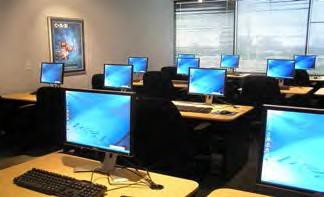 Organization	: Horizon Safety and Security. LLC, ABU DHABI Started  : From May 2005 to March 2015OTHER EXPERIENCEJob Title	: Computer OperatorOrganization	: SSI COMPUTER INSTITUTION, INDIAPeriod	: May 2002 to July 2003Job Title	: Accountant Organization	: ORCHID FASHION, INDIA Period	: July 2003 to March 2005EDUCATIONAL QUALIFICATIONEDUCATIONAL QUALIFICATIONEDUCATIONAL QUALIFICATIONQualificationInstitution StudiedYear of PassingSSLCSSLC Govt Of Kerala, Board of Public Examinations2001DCANIIT,Swift Jyothi Program (Diploma in Computer Application)2002COCUnder Ministry of Human Resource Development Govt India2003DTPSSI The Board of Search InfoTech Kerala Ind2004TallyP.K.M Computer Training Center Kerala Inda2004COMPUTER (HARDWARE & SOFTWARE) SKILLSOperating SystemWindows 2000, XP , 7, 8,10 & MacApplication SoftwareDTP, Tally, DCA Data Entry, COC